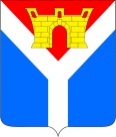 АДМИНИСТРАЦИЯУСТЬ-ЛАБИНСКОГО ГОРОДСКОГО ПОСЕЛЕНИЯУСТЬ-ЛАБИНСКОГО РАЙОНАП О С Т А Н О В Л Е Н И Еот 01.11.2022  	  					                                             № 766г. Усть-ЛабинскО внесении изменений в постановление администрации Усть-Лабинского городского поселения Усть-Лабинского района от 29 декабря 2021 г. № 1170«Об утверждении муниципальной программы «Обеспечение безопасности населения»В соответствии с решением Совета Усть-Лабинского городского поселения Усть-Лабинского района от 26 октября 2022 г. № 1 протокол № 44 «О внесении изменений в решение Совета Усть-Лабинского городского поселения Усть-Лабинского района от 20 декабря 2021 года № 3 протокол 
№ 36 «О бюджете Усть-Лабинского городского поселения Усть-Лабинского района на 2022 год и на плановый период 2023 и 2024 годов»
п о с т а н о в л я ю:1. Внести в постановление администрации Усть-Лабинского городского поселения Усть-Лабинского района от 29 декабря 2021 г.  № 1170 «Об утверждении муниципальной программы «Обеспечение безопасности населения» (с изменениями от 14 марта 2022 г. № 129, 07 октября 2022 г. № 686) следующие изменения:1) в приложении:позицию «Перечень целевых показателей муниципальной программы» паспорта муниципальной программы «Обеспечение безопасности населения» изложить в следующей редакции:«            »;позицию «Объем финансирования муниципальной программы, тыс. рублей» паспорта муниципальной программы «Обеспечение безопасности населения» изложить в следующей редакции: «   »;2) приложение 1 к муниципальной программе «Обеспечение безопасности населения» изложить в новой редакции согласно приложению 1 к настоящему постановлению;3) приложение 2 к муниципальной программе «Обеспечение безопасности населения» изложить в новой редакции согласно приложению 2 к настоящему постановлению;4) приложение 5 к муниципальной программе «Обеспечение безопасности населения» изложить в новой редакции согласно приложению 3 к настоящему постановлению.2. Признать утратившими силу подпункты 2, 3, 4 пункта 1 постановления администрации Усть-Лабинского городского поселения Усть-Лабинского района от 07 октября 2022 г. № 686 «О внесении изменений в постановление администрации Усть-Лабинского городского поселения Усть-Лабинского района от 29 декабря 2021 г. № 1170 «Об утверждении муниципальной программы «Обеспечение безопасности населения»».3. Отделу по общим и организационным вопросам администрации
 Усть-Лабинского городского поселения Усть-Лабинского района 
(Владимирова М.А.) разместить настоящее постановление на официальном сайте администрации Усть-Лабинского городского поселения Усть-Лабинского района в информационно-телекоммуникационной сети «Интернет».4. Настоящее постановление вступает в силу со дня его подписания.Глава Усть-Лабинскогогородского поселенияУсть-Лабинского района                                                               С.А. ГайнюченкоПРИЛОЖЕНИЕ 1к постановлению администрацииУсть-Лабинского городского поселения Усть-Лабинского района от 01.11.2022  № 766«ПРИЛОЖЕНИЕ 1			 к муниципальной программе«Обеспечение безопасности населения»Цели, задачи и целевые показатели муниципальной программы«Обеспечение безопасности населения»».Начальник отдела по вопросамжилищно-коммунального хозяйстваи благоустройства администрацииУсть-Лабинского городского поселенияУсть-Лабинского района							С.А. ЛеонидовПРИЛОЖЕНИЕ 2к постановлению администрацииУсть-Лабинского городского поселения Усть-Лабинского района от 01.11.2022 № 766«ПРИЛОЖЕНИЕ 2			 к муниципальной программе«Обеспечение безопасности населения»    Паспортподпрограммы «Организация мероприятий по гражданской обороне»муниципальной программы«Обеспечение безопасности населения»1. Перечень мероприятий подпрограммыПеречень основных мероприятий подпрограммы:организаций мероприятий по гражданской обороне.Реализация мероприятий производится за счет средств местного бюджета в размере:2022 г. – 146,2 тыс. руб.;2023 г. – 370,0 тыс. руб.;2024 г. – 398,6 тыс. руб.	Перечень мероприятий подпрограммы изложен в табличной форме в приложении к настоящему Паспорту и в дальнейшем отражается, и корректируется в титульном списке к муниципальной программе, который утверждается отдельным распоряжением администрации Усть-Лабинского городского поселения Усть-Лабинского района.2. Механизм реализации подпрограммыРеализация подпрограммы осуществляется путём выполнения мероприятий в составе, содержании, объёмах и сроках, предусмотренных подпрограммой. Ответственность за выполнение мероприятий лежит на исполнителях мероприятий настоящей подпрограммы.Общее управление подпрограммой осуществляет координатор подпрограммы. Требования координатора подпрограммы являются обязательными.Контроль за выполнением мероприятий подпрограммы осуществляет специалист отдела по вопросам жилищно-коммунального хозяйства и благоустройства администрации Усть-Лабинского городского поселения 
Усть-Лабинского района в результате выезда на место проведения работ еженедельно. Начальник отдела по вопросамжилищно-коммунального хозяйстваи благоустройства администрацииУсть-Лабинского городского поселенияУсть-Лабинского района							 С.А. ЛеонидовПРИЛОЖЕНИЕ к подпрограмме «Организация мероприятий по гражданской обороне» муниципальной программы«Обеспечение безопасности населения»   ПЕРЕЧЕНЬмероприятий подпрограммы «Организация мероприятий по гражданской обороне»муниципальной программы«Обеспечение безопасности населения»».Начальник отдела по вопросамжилищно-коммунального хозяйстваи благоустройства администрацииУсть-Лабинского городского поселенияУсть-Лабинского района							С.А. ЛеонидовПРИЛОЖЕНИЕ 3к постановлению администрацииУсть-Лабинского городского поселения Усть-Лабинского района от 01.11.2022 № 766«ПРИЛОЖЕНИЕ №5			 к муниципальной программе«Обеспечение безопасности населения»   Паспортподпрограммы «Укрепление правопорядка, профилактика правонарушений, усиление борьбы с преступностью»муниципальной программы«Обеспечение безопасности населения»1. Перечень мероприятий подпрограммыПеречень основных мероприятий подпрограммы:мероприятия по укреплению право порядка, профилактике правонарушений, усилению борьбы с преступностью.Реализация мероприятий производится за счет средств местного бюджета в размере:2022 г. – 530,0 тыс. руб.;2023 г. – 50,0 тыс. руб.;2024 г. – 50,0 тыс. руб.	Перечень мероприятий подпрограммы изложен в табличной форме в приложении к настоящему Паспорту и в дальнейшем отражается и корректируется в титульном списке к муниципальной программе, который утверждается отдельным распоряжением администрации Усть-Лабинского городского поселения Усть-Лабинского района.2. Механизм реализации подпрограммыРеализация подпрограммы осуществляется путём выполнения мероприятий в составе, содержании, объёмах и сроках, предусмотренных подпрограммой. Ответственность за выполнение мероприятий лежит на исполнителях мероприятий программ настоящей подпрограммы.Общее управление подпрограммой осуществляет координатор подпрограммы. Требования координатора подпрограммы являются обязательными.Контроль за выполнением мероприятий подпрограммы осуществляет специалист отдела по вопросам жилищно-коммунального хозяйства и благоустройства администрации Усть-Лабинского городского поселения 
Усть-Лабинского района в результате выезда на место проведения работ еженедельно. Начальник отдела по вопросамжилищно-коммунального хозяйстваи благоустройства администрацииУсть-Лабинского городского поселенияУсть-Лабинского района							С. А. ЛеонидовПРИЛОЖЕНИЕ к подпрограмме «Укрепление правопорядка, профилактика правонарушений, усиление борьбы с преступностью» муниципальной программы «Обеспечение безопасности населения»   ПЕРЕЧЕНЬмероприятий подпрограммы«Укрепление правопорядка, профилактика правонарушений, усиление борьбы с преступностью»муниципальной программы«Обеспечение безопасности населения»													».Начальник отдела по вопросамжилищно-коммунального хозяйстваи благоустройства администрацииУсть-Лабинского городского поселенияУсть-Лабинского района							С. А. ЛеонидовПеречень целевых показателей муниципальной программы Экстренное привлечение необходимых средств в случае возникновения чрезвычайных ситуаций;Выполнение работ по техническому обслуживанию оборудования экстренного оповещения;Изготовление печатной продукции;Передача полномочий на содержание и организацию деятельности единой дежурно-диспетчерской службы на территории 
Усть-Лабинского городского поселения;Поставка и монтаж пожарных гидрантов;Техническое обслуживание пожарных гидрантов ПГ-Н2, расположенных на водопроводных сетях г. Усть-Лабинска;Техническое обслуживание систем автономного наружного видеонаблюдения;Техническое обслуживание систем видеонаблюдения;Оказание телематических услуг связи и услуг связи по передаче данных;Изготовление стационарных информационных щитов;Передача полномочий на содержание и организацию деятельности аварийно-спасательных служб и (или) аварийно-спасательных формирований;Установка камер видеонаблюдения на благоустраиваемой общественной территории по ул. Агаркова от ул. Ободовского до ул. Красной;Установка камер видеонаблюдения на благоустраиваемой парковой зоне озера Копытце;Установка камер видеонаблюдения в Городском парке культуры и отдыха по адресу: ул. Ленина, 17;Приобретение и установка коммутатора;Приобретение координатных табличек для пожарных гидрантов;Приобретение батареек;Приобретение громкоговорителей;Приобретение и монтаж оборудования для организации радиосвязи на территории поселения;Приобретение и монтаж видеокамер в местах массового пребывания людейОбъем финансирования муниципальной программы, тыс. рублейВсего, тыс. руб.в разрезе источников финансированияв разрезе источников финансированияв разрезе источников финансированияв разрезе источников финансированияГоды реализацииВсего, тыс. руб.федеральный бюджет, тыс. руб.краевой бюджет, тыс. руб.местный бюджет, тыс. руб.внебюджетные источники, тыс. руб.20228387,90,00,08387,90,020234646,90,00,04646,90,020244844,00,00,04844,00,0Всего17878,80,00,017878,80,0расходы, связанные с реализацией проектов или программрасходы, связанные с реализацией проектов или программрасходы, связанные с реализацией проектов или программрасходы, связанные с реализацией проектов или программрасходы, связанные с реализацией проектов или программрасходы, связанные с реализацией проектов или программ20228387,90,00,08387,90,020234646,90,00,04646,90,020244844,00,00,04844,00,0Всего17878,80,00,017878,80,0№п/пНаименование целевого показателяЕдиница измеренияСтатус*Значение показателейЗначение показателейЗначение показателей№п/пНаименование целевого показателяЕдиница измеренияСтатус*2022 г.2023 г.2024 г.12345671Муниципальная программа «Обеспечение безопасности населения»Муниципальная программа «Обеспечение безопасности населения»Муниципальная программа «Обеспечение безопасности населения»Муниципальная программа «Обеспечение безопасности населения»Муниципальная программа «Обеспечение безопасности населения»Муниципальная программа «Обеспечение безопасности населения»Цель: Организация и обеспечение безопасных условий проживания населения  на территории Усть-Лабинского городского поселенияЦель: Организация и обеспечение безопасных условий проживания населения  на территории Усть-Лабинского городского поселенияЦель: Организация и обеспечение безопасных условий проживания населения  на территории Усть-Лабинского городского поселенияЦель: Организация и обеспечение безопасных условий проживания населения  на территории Усть-Лабинского городского поселенияЦель: Организация и обеспечение безопасных условий проживания населения  на территории Усть-Лабинского городского поселенияЦель: Организация и обеспечение безопасных условий проживания населения  на территории Усть-Лабинского городского поселенияЗадача:  1. Пропаганда и информирование населения в области защиты населения от чрезвычайных ситуаций природного и техногенного характера.2. Повышение оперативности реагирования служб экстренного вызова и служб жизнеобеспечения при угрозе возникновения и возникновении чрезвычайных ситуаций, аварий и происшествий на территории Усть-Лабинского городского поселения Усть-Лабинского района.3. Повышение эффективности организации и проведения поисково-спасательных, аварийно-спасательных и других неотложных работ в условиях чрезвычайных ситуаций природного и техногенного характера.4. Повышение эффективности системы подготовки и обучения населения, пропаганда знаний в области гражданской обороны.5.Развитие и эксплуатация системы оповещения населения на территории 
Усть-Лабинского городского поселения Усть-Лабинского района.6. Подготовка к проведению мероприятий по эвакуации населения, материальных и культурных ценностей в безопасные районы. 7. Обеспечение первичных мер пожарной безопасности.8. Обеспечение безопасности населения на водных объектах.9. Пропаганда и информирование населения в области профилактики правонарушений.10. Подготовка агитационных плакатов по профилактике терроризма и экстремизма.11. Выявление и устранение предпосылок к возникновению чрезвычайных ситуаций экологического и санитарно-эпидемиологического характера и ликвидации их последствий на территории г. Усть-Лабинска.Задача:  1. Пропаганда и информирование населения в области защиты населения от чрезвычайных ситуаций природного и техногенного характера.2. Повышение оперативности реагирования служб экстренного вызова и служб жизнеобеспечения при угрозе возникновения и возникновении чрезвычайных ситуаций, аварий и происшествий на территории Усть-Лабинского городского поселения Усть-Лабинского района.3. Повышение эффективности организации и проведения поисково-спасательных, аварийно-спасательных и других неотложных работ в условиях чрезвычайных ситуаций природного и техногенного характера.4. Повышение эффективности системы подготовки и обучения населения, пропаганда знаний в области гражданской обороны.5.Развитие и эксплуатация системы оповещения населения на территории 
Усть-Лабинского городского поселения Усть-Лабинского района.6. Подготовка к проведению мероприятий по эвакуации населения, материальных и культурных ценностей в безопасные районы. 7. Обеспечение первичных мер пожарной безопасности.8. Обеспечение безопасности населения на водных объектах.9. Пропаганда и информирование населения в области профилактики правонарушений.10. Подготовка агитационных плакатов по профилактике терроризма и экстремизма.11. Выявление и устранение предпосылок к возникновению чрезвычайных ситуаций экологического и санитарно-эпидемиологического характера и ликвидации их последствий на территории г. Усть-Лабинска.Задача:  1. Пропаганда и информирование населения в области защиты населения от чрезвычайных ситуаций природного и техногенного характера.2. Повышение оперативности реагирования служб экстренного вызова и служб жизнеобеспечения при угрозе возникновения и возникновении чрезвычайных ситуаций, аварий и происшествий на территории Усть-Лабинского городского поселения Усть-Лабинского района.3. Повышение эффективности организации и проведения поисково-спасательных, аварийно-спасательных и других неотложных работ в условиях чрезвычайных ситуаций природного и техногенного характера.4. Повышение эффективности системы подготовки и обучения населения, пропаганда знаний в области гражданской обороны.5.Развитие и эксплуатация системы оповещения населения на территории 
Усть-Лабинского городского поселения Усть-Лабинского района.6. Подготовка к проведению мероприятий по эвакуации населения, материальных и культурных ценностей в безопасные районы. 7. Обеспечение первичных мер пожарной безопасности.8. Обеспечение безопасности населения на водных объектах.9. Пропаганда и информирование населения в области профилактики правонарушений.10. Подготовка агитационных плакатов по профилактике терроризма и экстремизма.11. Выявление и устранение предпосылок к возникновению чрезвычайных ситуаций экологического и санитарно-эпидемиологического характера и ликвидации их последствий на территории г. Усть-Лабинска.Задача:  1. Пропаганда и информирование населения в области защиты населения от чрезвычайных ситуаций природного и техногенного характера.2. Повышение оперативности реагирования служб экстренного вызова и служб жизнеобеспечения при угрозе возникновения и возникновении чрезвычайных ситуаций, аварий и происшествий на территории Усть-Лабинского городского поселения Усть-Лабинского района.3. Повышение эффективности организации и проведения поисково-спасательных, аварийно-спасательных и других неотложных работ в условиях чрезвычайных ситуаций природного и техногенного характера.4. Повышение эффективности системы подготовки и обучения населения, пропаганда знаний в области гражданской обороны.5.Развитие и эксплуатация системы оповещения населения на территории 
Усть-Лабинского городского поселения Усть-Лабинского района.6. Подготовка к проведению мероприятий по эвакуации населения, материальных и культурных ценностей в безопасные районы. 7. Обеспечение первичных мер пожарной безопасности.8. Обеспечение безопасности населения на водных объектах.9. Пропаганда и информирование населения в области профилактики правонарушений.10. Подготовка агитационных плакатов по профилактике терроризма и экстремизма.11. Выявление и устранение предпосылок к возникновению чрезвычайных ситуаций экологического и санитарно-эпидемиологического характера и ликвидации их последствий на территории г. Усть-Лабинска.Задача:  1. Пропаганда и информирование населения в области защиты населения от чрезвычайных ситуаций природного и техногенного характера.2. Повышение оперативности реагирования служб экстренного вызова и служб жизнеобеспечения при угрозе возникновения и возникновении чрезвычайных ситуаций, аварий и происшествий на территории Усть-Лабинского городского поселения Усть-Лабинского района.3. Повышение эффективности организации и проведения поисково-спасательных, аварийно-спасательных и других неотложных работ в условиях чрезвычайных ситуаций природного и техногенного характера.4. Повышение эффективности системы подготовки и обучения населения, пропаганда знаний в области гражданской обороны.5.Развитие и эксплуатация системы оповещения населения на территории 
Усть-Лабинского городского поселения Усть-Лабинского района.6. Подготовка к проведению мероприятий по эвакуации населения, материальных и культурных ценностей в безопасные районы. 7. Обеспечение первичных мер пожарной безопасности.8. Обеспечение безопасности населения на водных объектах.9. Пропаганда и информирование населения в области профилактики правонарушений.10. Подготовка агитационных плакатов по профилактике терроризма и экстремизма.11. Выявление и устранение предпосылок к возникновению чрезвычайных ситуаций экологического и санитарно-эпидемиологического характера и ликвидации их последствий на территории г. Усть-Лабинска.Задача:  1. Пропаганда и информирование населения в области защиты населения от чрезвычайных ситуаций природного и техногенного характера.2. Повышение оперативности реагирования служб экстренного вызова и служб жизнеобеспечения при угрозе возникновения и возникновении чрезвычайных ситуаций, аварий и происшествий на территории Усть-Лабинского городского поселения Усть-Лабинского района.3. Повышение эффективности организации и проведения поисково-спасательных, аварийно-спасательных и других неотложных работ в условиях чрезвычайных ситуаций природного и техногенного характера.4. Повышение эффективности системы подготовки и обучения населения, пропаганда знаний в области гражданской обороны.5.Развитие и эксплуатация системы оповещения населения на территории 
Усть-Лабинского городского поселения Усть-Лабинского района.6. Подготовка к проведению мероприятий по эвакуации населения, материальных и культурных ценностей в безопасные районы. 7. Обеспечение первичных мер пожарной безопасности.8. Обеспечение безопасности населения на водных объектах.9. Пропаганда и информирование населения в области профилактики правонарушений.10. Подготовка агитационных плакатов по профилактике терроризма и экстремизма.11. Выявление и устранение предпосылок к возникновению чрезвычайных ситуаций экологического и санитарно-эпидемиологического характера и ликвидации их последствий на территории г. Усть-Лабинска.1.1Изготовление печатной продукции шт.3500100010001.2Экстренное привлечение необходимых средств в случае возникновения чрезвычайных ситуацийшт.31771.3Выполнение работ по техническому обслуживанию систем экстренного оповещения шт.32221.4Передача полномочий на содержание и организацию деятельности Единой дежурно-диспетчерской службы чел.31111.5Передача полномочий на содержание и организацию деятельности аварийно-спасательных служб и формированийчел.31111.6Поставка и монтаж пожарных гидрантовшт.35551.7Техническое обслуживание пожарных гидрантов ПГ-2, расположенных на водопроводных сетях в г. Усть-Лабинскешт.31515151.8Техническое обслуживание систем автономного наружного видеонаблюденияшт.30331.9Техническое обслуживание систем  видеонаблюденияшт.31515151.10Оказание телематических услуг связи по передаче данных систем видеонаблюдения Усть-Лабинского городского поселения (АПК Безопасный город)шт.3943591.11Изготовление печатной продукции (листовок )шт.3500100010001.12Изготовление информационных щитов     шт.33331.13Установка камер видеонаблюдения на благоустраиваемой общественной территории по ул. Агаркова от ул. Ободовского до ул. Краснойшт.39001.14Установка камер видеонаблюдения на благоустраиваемой парковой зоне озера Копытцешт.325001.15Установка камер видеонаблюдения в Городском парке культуры и отдыха по адресу: ул. Ленина, 17шт.39001.16Приобретение и установка коммутаторашт.32001.17Приобретение координатных табличек для пожарных гидрантовшт.310001.18Приобретение батареекшт.34001.19Подключение узла учета шт.31001.20Восстановление работоспособности радио ретранслятора системы экстренного оповещенияшт.31001.21Приобретение громкоговорителейшт.37001.22Приобретение и монтаж оборудования для организации радиосвязи на территории поселенияшт.310001.23Приобретение и монтаж видеокамер в местах массового пребывания людейшт.3300 2.1Подпрограмма №1 «Организация мероприятий по гражданской обороне»Подпрограмма №1 «Организация мероприятий по гражданской обороне»Подпрограмма №1 «Организация мероприятий по гражданской обороне»Подпрограмма №1 «Организация мероприятий по гражданской обороне»Подпрограмма №1 «Организация мероприятий по гражданской обороне»Подпрограмма №1 «Организация мероприятий по гражданской обороне»Цель: Повышение эффективности информационного обеспечения системы мониторинга и прогнозирования чрезвычайных ситуаций, а также населения в местах массового пребывания людейЦель: Повышение эффективности информационного обеспечения системы мониторинга и прогнозирования чрезвычайных ситуаций, а также населения в местах массового пребывания людейЦель: Повышение эффективности информационного обеспечения системы мониторинга и прогнозирования чрезвычайных ситуаций, а также населения в местах массового пребывания людейЦель: Повышение эффективности информационного обеспечения системы мониторинга и прогнозирования чрезвычайных ситуаций, а также населения в местах массового пребывания людейЦель: Повышение эффективности информационного обеспечения системы мониторинга и прогнозирования чрезвычайных ситуаций, а также населения в местах массового пребывания людейЦель: Повышение эффективности информационного обеспечения системы мониторинга и прогнозирования чрезвычайных ситуаций, а также населения в местах массового пребывания людейЗадача: Подготовка населения и организаций к действиям в ЧС в мирное и военное время, развитие и эксплуатация системы оповещения на территории поселенияЗадача: Подготовка населения и организаций к действиям в ЧС в мирное и военное время, развитие и эксплуатация системы оповещения на территории поселенияЗадача: Подготовка населения и организаций к действиям в ЧС в мирное и военное время, развитие и эксплуатация системы оповещения на территории поселенияЗадача: Подготовка населения и организаций к действиям в ЧС в мирное и военное время, развитие и эксплуатация системы оповещения на территории поселенияЗадача: Подготовка населения и организаций к действиям в ЧС в мирное и военное время, развитие и эксплуатация системы оповещения на территории поселенияЗадача: Подготовка населения и организаций к действиям в ЧС в мирное и военное время, развитие и эксплуатация системы оповещения на территории поселения2.1.1Выполнение работ по техническому обслуживанию оборудования экстренного оповещенияшт.32222.1.2Экстренное привлечение необходимых средств в случае возникновения чрезвычайных ситуацийшт.31772.1.3Приобретение батареекшт.38002.1.4Приобретение громкоговорителейшт.37002.2.Подпрограмма №2 «Снижение рисков и смягчение последствий чрезвычайных ситуаций природного и техногенного характера»Подпрограмма №2 «Снижение рисков и смягчение последствий чрезвычайных ситуаций природного и техногенного характера»Подпрограмма №2 «Снижение рисков и смягчение последствий чрезвычайных ситуаций природного и техногенного характера»Подпрограмма №2 «Снижение рисков и смягчение последствий чрезвычайных ситуаций природного и техногенного характера»Подпрограмма №2 «Снижение рисков и смягчение последствий чрезвычайных ситуаций природного и техногенного характера»Подпрограмма №2 «Снижение рисков и смягчение последствий чрезвычайных ситуаций природного и техногенного характера»Цель: Снижение рисков чрезвычайных ситуаций, повышение безопасности населения и территории Усть-Лабинского городского поселения Усть-Лабинского района от угроз природного и техногенного характераЦель: Снижение рисков чрезвычайных ситуаций, повышение безопасности населения и территории Усть-Лабинского городского поселения Усть-Лабинского района от угроз природного и техногенного характераЦель: Снижение рисков чрезвычайных ситуаций, повышение безопасности населения и территории Усть-Лабинского городского поселения Усть-Лабинского района от угроз природного и техногенного характераЦель: Снижение рисков чрезвычайных ситуаций, повышение безопасности населения и территории Усть-Лабинского городского поселения Усть-Лабинского района от угроз природного и техногенного характераЦель: Снижение рисков чрезвычайных ситуаций, повышение безопасности населения и территории Усть-Лабинского городского поселения Усть-Лабинского района от угроз природного и техногенного характераЦель: Снижение рисков чрезвычайных ситуаций, повышение безопасности населения и территории Усть-Лабинского городского поселения Усть-Лабинского района от угроз природного и техногенного характераЗадача: Проведение комплекса мероприятий по предупреждению и ликвидации последствий чрезвычайных ситуаций природного и техногенного характера, повышение уровня защиты населенияЗадача: Проведение комплекса мероприятий по предупреждению и ликвидации последствий чрезвычайных ситуаций природного и техногенного характера, повышение уровня защиты населенияЗадача: Проведение комплекса мероприятий по предупреждению и ликвидации последствий чрезвычайных ситуаций природного и техногенного характера, повышение уровня защиты населенияЗадача: Проведение комплекса мероприятий по предупреждению и ликвидации последствий чрезвычайных ситуаций природного и техногенного характера, повышение уровня защиты населенияЗадача: Проведение комплекса мероприятий по предупреждению и ликвидации последствий чрезвычайных ситуаций природного и техногенного характера, повышение уровня защиты населенияЗадача: Проведение комплекса мероприятий по предупреждению и ликвидации последствий чрезвычайных ситуаций природного и техногенного характера, повышение уровня защиты населения2.2.1Изготовление печатной продукциишт.3500100010002.2.2Передача полномочий на содержание и организацию деятельности Единой дежурно-диспетчерской службы на территории Усть-Лабинского городского поселениячел.31112.3Подпрограмма №3 «Обеспечение пожарной безопасности на территории поселения»Подпрограмма №3 «Обеспечение пожарной безопасности на территории поселения»Подпрограмма №3 «Обеспечение пожарной безопасности на территории поселения»Подпрограмма №3 «Обеспечение пожарной безопасности на территории поселения»Подпрограмма №3 «Обеспечение пожарной безопасности на территории поселения»Подпрограмма №3 «Обеспечение пожарной безопасности на территории поселения»Цель: Повышение уровня защищённости населения и объектов экономики от пожаровЦель: Повышение уровня защищённости населения и объектов экономики от пожаровЦель: Повышение уровня защищённости населения и объектов экономики от пожаровЦель: Повышение уровня защищённости населения и объектов экономики от пожаровЦель: Повышение уровня защищённости населения и объектов экономики от пожаровЦель: Повышение уровня защищённости населения и объектов экономики от пожаровЗадача: Обеспечение первичных мер пожарной безопасностиЗадача: Обеспечение первичных мер пожарной безопасностиЗадача: Обеспечение первичных мер пожарной безопасностиЗадача: Обеспечение первичных мер пожарной безопасностиЗадача: Обеспечение первичных мер пожарной безопасностиЗадача: Обеспечение первичных мер пожарной безопасности2.3.1Поставка и монтаж пожарных гидрантовшт.35552.3.2Техническое обслуживание пожарных гидрантов ПГ-Н2, расположенных на водопроводных сетях в г. Усть-Лабинскешт.31515152.3.3Приобретение координатных табличек для пожарных гидрантовшт.310002.4Подпрограмма №4 «Укрепление правопорядка, профилактика правонарушений, усиление борьбы с преступностью»Подпрограмма №4 «Укрепление правопорядка, профилактика правонарушений, усиление борьбы с преступностью»Подпрограмма №4 «Укрепление правопорядка, профилактика правонарушений, усиление борьбы с преступностью»Подпрограмма №4 «Укрепление правопорядка, профилактика правонарушений, усиление борьбы с преступностью»Подпрограмма №4 «Укрепление правопорядка, профилактика правонарушений, усиление борьбы с преступностью»Подпрограмма №4 «Укрепление правопорядка, профилактика правонарушений, усиление борьбы с преступностью»Цель: Укрепление правопорядка, профилактика правонарушений.Цель: Укрепление правопорядка, профилактика правонарушений.Цель: Укрепление правопорядка, профилактика правонарушений.Цель: Укрепление правопорядка, профилактика правонарушений.Цель: Укрепление правопорядка, профилактика правонарушений.Цель: Укрепление правопорядка, профилактика правонарушений.Задача: Снижение уровня преступности, укрепление правопорядка на территории Усть-Лабинского городского поселения Усть-Лабинского района, пропаганда и информирование населения в области профилактики правонарушенийЗадача: Снижение уровня преступности, укрепление правопорядка на территории Усть-Лабинского городского поселения Усть-Лабинского района, пропаганда и информирование населения в области профилактики правонарушенийЗадача: Снижение уровня преступности, укрепление правопорядка на территории Усть-Лабинского городского поселения Усть-Лабинского района, пропаганда и информирование населения в области профилактики правонарушенийЗадача: Снижение уровня преступности, укрепление правопорядка на территории Усть-Лабинского городского поселения Усть-Лабинского района, пропаганда и информирование населения в области профилактики правонарушенийЗадача: Снижение уровня преступности, укрепление правопорядка на территории Усть-Лабинского городского поселения Усть-Лабинского района, пропаганда и информирование населения в области профилактики правонарушенийЗадача: Снижение уровня преступности, укрепление правопорядка на территории Усть-Лабинского городского поселения Усть-Лабинского района, пропаганда и информирование населения в области профилактики правонарушений2.4.1Техническое обслуживание систем  видеонаблюденияшт.31515152.4.2Приобретение и монтаж оборудования для организации радиосвязи на территории поселенияшт.310002.4.3Приобретение и монтаж видеокамер в местах массового пребывания людейшт.33002.5Подпрограмма №5 «Профилактика терроризма и экстремизма в поселении»Подпрограмма №5 «Профилактика терроризма и экстремизма в поселении»Подпрограмма №5 «Профилактика терроризма и экстремизма в поселении»Подпрограмма №5 «Профилактика терроризма и экстремизма в поселении»Подпрограмма №5 «Профилактика терроризма и экстремизма в поселении»Подпрограмма №5 «Профилактика терроризма и экстремизма в поселении»Цель: Повышение уровня безопасности   от угроз  терроризма   и   экстремизма в поселении, предупреждение  и  пресечение распространения террористической  и  экстремистской идеологииЦель: Повышение уровня безопасности   от угроз  терроризма   и   экстремизма в поселении, предупреждение  и  пресечение распространения террористической  и  экстремистской идеологииЦель: Повышение уровня безопасности   от угроз  терроризма   и   экстремизма в поселении, предупреждение  и  пресечение распространения террористической  и  экстремистской идеологииЦель: Повышение уровня безопасности   от угроз  терроризма   и   экстремизма в поселении, предупреждение  и  пресечение распространения террористической  и  экстремистской идеологииЦель: Повышение уровня безопасности   от угроз  терроризма   и   экстремизма в поселении, предупреждение  и  пресечение распространения террористической  и  экстремистской идеологииЦель: Повышение уровня безопасности   от угроз  терроризма   и   экстремизма в поселении, предупреждение  и  пресечение распространения террористической  и  экстремистской идеологииЗадача: Совершенствование системы профилактических мер, направленных на противодействие  терроризму, устранение предпосылок  и  условий возникновения террористических и экстремистских проявленийЗадача: Совершенствование системы профилактических мер, направленных на противодействие  терроризму, устранение предпосылок  и  условий возникновения террористических и экстремистских проявленийЗадача: Совершенствование системы профилактических мер, направленных на противодействие  терроризму, устранение предпосылок  и  условий возникновения террористических и экстремистских проявленийЗадача: Совершенствование системы профилактических мер, направленных на противодействие  терроризму, устранение предпосылок  и  условий возникновения террористических и экстремистских проявленийЗадача: Совершенствование системы профилактических мер, направленных на противодействие  терроризму, устранение предпосылок  и  условий возникновения террористических и экстремистских проявленийЗадача: Совершенствование системы профилактических мер, направленных на противодействие  терроризму, устранение предпосылок  и  условий возникновения террористических и экстремистских проявлений2.5.1Техническое обслуживание систем автономного наружного видеонаблюденияшт.30332.5.2Оказание телематических услуг связи по передаче данных систем видеонаблюдения Усть-Лабинского городского поселения (АПК Безопасный город)шт.3943592.5.3Установка камер видеонаблюдения на благоустраиваемой общественной территории по ул. Агаркова от ул. Ободовского до ул. Краснойшт.39002.5.4Установка камер видеонаблюдения на благоустраиваемой парковой зоне озера Копытцешт.325002.5.5Установка камер видеонаблюдения в Городском парке культуры и отдыха по адресу: ул. Ленина, 17шт.39002.5.6Приобретение и установка коммутаторашт.32002.5.7Подключение узла учета шт.31002.5.8Восстановление работоспособности радиоретранслятора системы экстренного оповещенияшт.21002.6Подпрограмма №6 «Обеспечение безопасности людей на водных объектах»Подпрограмма №6 «Обеспечение безопасности людей на водных объектах»Подпрограмма №6 «Обеспечение безопасности людей на водных объектах»Подпрограмма №6 «Обеспечение безопасности людей на водных объектах»Подпрограмма №6 «Обеспечение безопасности людей на водных объектах»Подпрограмма №6 «Обеспечение безопасности людей на водных объектах»Цель: Безопасность населения на водных объектахЦель: Безопасность населения на водных объектахЦель: Безопасность населения на водных объектахЦель: Безопасность населения на водных объектахЦель: Безопасность населения на водных объектахЦель: Безопасность населения на водных объектахЗадача: Обеспечение безопасности людей на водных объектах для предотвращения гибели людей на водных объектах в летний и зимний периодЗадача: Обеспечение безопасности людей на водных объектах для предотвращения гибели людей на водных объектах в летний и зимний периодЗадача: Обеспечение безопасности людей на водных объектах для предотвращения гибели людей на водных объектах в летний и зимний периодЗадача: Обеспечение безопасности людей на водных объектах для предотвращения гибели людей на водных объектах в летний и зимний периодЗадача: Обеспечение безопасности людей на водных объектах для предотвращения гибели людей на водных объектах в летний и зимний периодЗадача: Обеспечение безопасности людей на водных объектах для предотвращения гибели людей на водных объектах в летний и зимний период2.6.1Изготовление печатной продукциишт.35007007002.6.2Изготовление стационарных информационных щитов шт.33332.7Подпрограмма №7 «Поисковые и аварийно-спасательные учреждения»Подпрограмма №7 «Поисковые и аварийно-спасательные учреждения»Подпрограмма №7 «Поисковые и аварийно-спасательные учреждения»Подпрограмма №7 «Поисковые и аварийно-спасательные учреждения»Подпрограмма №7 «Поисковые и аварийно-спасательные учреждения»Подпрограмма №7 «Поисковые и аварийно-спасательные учреждения»Цель: Реализация на территории Усть-Лабинского городского поселения Усть-Лабинского района единой государственной политики в области гражданской обороны, защиты населения и территории, а так же решения задач по оказанию оперативной помощи населению при авариях и катастрофахЦель: Реализация на территории Усть-Лабинского городского поселения Усть-Лабинского района единой государственной политики в области гражданской обороны, защиты населения и территории, а так же решения задач по оказанию оперативной помощи населению при авариях и катастрофахЦель: Реализация на территории Усть-Лабинского городского поселения Усть-Лабинского района единой государственной политики в области гражданской обороны, защиты населения и территории, а так же решения задач по оказанию оперативной помощи населению при авариях и катастрофахЦель: Реализация на территории Усть-Лабинского городского поселения Усть-Лабинского района единой государственной политики в области гражданской обороны, защиты населения и территории, а так же решения задач по оказанию оперативной помощи населению при авариях и катастрофахЦель: Реализация на территории Усть-Лабинского городского поселения Усть-Лабинского района единой государственной политики в области гражданской обороны, защиты населения и территории, а так же решения задач по оказанию оперативной помощи населению при авариях и катастрофахЦель: Реализация на территории Усть-Лабинского городского поселения Усть-Лабинского района единой государственной политики в области гражданской обороны, защиты населения и территории, а так же решения задач по оказанию оперативной помощи населению при авариях и катастрофахЗадача: Прием и обработка сообщений о чрезвычайных (аварийных, кризисных) ситуациях , нарушениях общественного порядка, террористических и асоциальных проявлениях, оказание справочно- консультативной помощи населению и организациям по вопросам реагирования на происшествия, аварийно-спасательные и поисковые работыЗадача: Прием и обработка сообщений о чрезвычайных (аварийных, кризисных) ситуациях , нарушениях общественного порядка, террористических и асоциальных проявлениях, оказание справочно- консультативной помощи населению и организациям по вопросам реагирования на происшествия, аварийно-спасательные и поисковые работыЗадача: Прием и обработка сообщений о чрезвычайных (аварийных, кризисных) ситуациях , нарушениях общественного порядка, террористических и асоциальных проявлениях, оказание справочно- консультативной помощи населению и организациям по вопросам реагирования на происшествия, аварийно-спасательные и поисковые работыЗадача: Прием и обработка сообщений о чрезвычайных (аварийных, кризисных) ситуациях , нарушениях общественного порядка, террористических и асоциальных проявлениях, оказание справочно- консультативной помощи населению и организациям по вопросам реагирования на происшествия, аварийно-спасательные и поисковые работыЗадача: Прием и обработка сообщений о чрезвычайных (аварийных, кризисных) ситуациях , нарушениях общественного порядка, террористических и асоциальных проявлениях, оказание справочно- консультативной помощи населению и организациям по вопросам реагирования на происшествия, аварийно-спасательные и поисковые работыЗадача: Прием и обработка сообщений о чрезвычайных (аварийных, кризисных) ситуациях , нарушениях общественного порядка, террористических и асоциальных проявлениях, оказание справочно- консультативной помощи населению и организациям по вопросам реагирования на происшествия, аварийно-спасательные и поисковые работы2.7.1Передача полномочий на содержание и организацию деятельности аварийно-спасательных служб и (или) аварийно-спасательных формированийшт.3111Координатор муниципальной подпрограммыОтдел по вопросам жилищно-коммунального хозяйства и благоустройства администрации Усть-Лабинского городского поселения Усть-Лабинского районаОтдел по вопросам жилищно-коммунального хозяйства и благоустройства администрации Усть-Лабинского городского поселения Усть-Лабинского районаОтдел по вопросам жилищно-коммунального хозяйства и благоустройства администрации Усть-Лабинского городского поселения Усть-Лабинского районаОтдел по вопросам жилищно-коммунального хозяйства и благоустройства администрации Усть-Лабинского городского поселения Усть-Лабинского районаОтдел по вопросам жилищно-коммунального хозяйства и благоустройства администрации Усть-Лабинского городского поселения Усть-Лабинского районаУчастники подпрограммыМуниципальное казенное учреждение 
Усть-Лабинского городского поселения 
Усть-Лабинского района «Административно-техническое управление»Муниципальное казенное учреждение 
Усть-Лабинского городского поселения 
Усть-Лабинского района «Административно-техническое управление»Муниципальное казенное учреждение 
Усть-Лабинского городского поселения 
Усть-Лабинского района «Административно-техническое управление»Муниципальное казенное учреждение 
Усть-Лабинского городского поселения 
Усть-Лабинского района «Административно-техническое управление»Муниципальное казенное учреждение 
Усть-Лабинского городского поселения 
Усть-Лабинского района «Административно-техническое управление»Задачи муниципальной подпрограммыРазвитие и эксплуатация системы оповещения населения на территории Усть-Лабинского городского поселения Усть-Лабинского района.Развитие и эксплуатация системы оповещения населения на территории Усть-Лабинского городского поселения Усть-Лабинского района.Развитие и эксплуатация системы оповещения населения на территории Усть-Лабинского городского поселения Усть-Лабинского района.Развитие и эксплуатация системы оповещения населения на территории Усть-Лабинского городского поселения Усть-Лабинского района.Развитие и эксплуатация системы оповещения населения на территории Усть-Лабинского городского поселения Усть-Лабинского района.Механизм реализации муниципальной подпрограммыРеализация подпрограммы осуществляется путём выполнения мероприятий в составе, содержании, объёмах и сроках, предусмотренных подпрограммой.Реализация подпрограммы осуществляется путём выполнения мероприятий в составе, содержании, объёмах и сроках, предусмотренных подпрограммой.Реализация подпрограммы осуществляется путём выполнения мероприятий в составе, содержании, объёмах и сроках, предусмотренных подпрограммой.Реализация подпрограммы осуществляется путём выполнения мероприятий в составе, содержании, объёмах и сроках, предусмотренных подпрограммой.Реализация подпрограммы осуществляется путём выполнения мероприятий в составе, содержании, объёмах и сроках, предусмотренных подпрограммой.Объем бюджетных ассигнований подпрограммы тыс. рублей всегов разрезе источников финансированияв разрезе источников финансированияв разрезе источников финансированияв разрезе источников финансированияГоды реализациивсегофедеральный бюджеткраевой бюджетместный бюджетвнебюджетные источники2022146,20,00,0146,20,02023370,00,00,0370,00,02024398,60,00,0398,60,0Всего914,80,00,0914,80,0расходы, связанные с реализацией проектов или программ расходы, связанные с реализацией проектов или программ расходы, связанные с реализацией проектов или программ расходы, связанные с реализацией проектов или программ расходы, связанные с реализацией проектов или программ расходы, связанные с реализацией проектов или программ 2022146,20,00,0146,20,02023370,00,00,0370,00,02024398,60,00,0398,60,0Всего914,80,00,0914,80,0№ п/пНаименование мероприятияИсточники финансированияОбъем финансирования, всего(тыс. руб.)В том числе по годам В том числе по годам В том числе по годам Непосредственный результат реализации мероприятияУчастники муниципальнойпрограммы№ п/пНаименование мероприятияИсточники финансированияОбъем финансирования, всего(тыс. руб.)2022 г.2023 г.2024 г.Непосредственный результат реализации мероприятияУчастники муниципальнойпрограммы1234567891Цель Повышение эффективности информационного обеспечения системы мониторинга и прогнозирования чрезвычайных ситуаций, а также населения в местах массового пребывания людейПовышение эффективности информационного обеспечения системы мониторинга и прогнозирования чрезвычайных ситуаций, а также населения в местах массового пребывания людейПовышение эффективности информационного обеспечения системы мониторинга и прогнозирования чрезвычайных ситуаций, а также населения в местах массового пребывания людейПовышение эффективности информационного обеспечения системы мониторинга и прогнозирования чрезвычайных ситуаций, а также населения в местах массового пребывания людейПовышение эффективности информационного обеспечения системы мониторинга и прогнозирования чрезвычайных ситуаций, а также населения в местах массового пребывания людейПовышение эффективности информационного обеспечения системы мониторинга и прогнозирования чрезвычайных ситуаций, а также населения в местах массового пребывания людейПовышение эффективности информационного обеспечения системы мониторинга и прогнозирования чрезвычайных ситуаций, а также населения в местах массового пребывания людей1.1Задача Подготовка населения и организаций к действиям в ЧС в мирное и военное время, развитие и эксплуатация системы оповещения на территории поселенияПодготовка населения и организаций к действиям в ЧС в мирное и военное время, развитие и эксплуатация системы оповещения на территории поселенияПодготовка населения и организаций к действиям в ЧС в мирное и военное время, развитие и эксплуатация системы оповещения на территории поселенияПодготовка населения и организаций к действиям в ЧС в мирное и военное время, развитие и эксплуатация системы оповещения на территории поселенияПодготовка населения и организаций к действиям в ЧС в мирное и военное время, развитие и эксплуатация системы оповещения на территории поселенияПодготовка населения и организаций к действиям в ЧС в мирное и военное время, развитие и эксплуатация системы оповещения на территории поселенияПодготовка населения и организаций к действиям в ЧС в мирное и военное время, развитие и эксплуатация системы оповещения на территории поселения1.1.1Экстренное привлечение необходимых средств в случае возникновения чрезвычайных ситуацийВсего678,610,0320,0348,6Быстрое реагирование в случае наступления ЧСОтдел по вопросам жилищно-коммунального хозяйства и благоустройства, МКУ УГП «АТУ»1.1.1Экстренное привлечение необходимых средств в случае возникновения чрезвычайных ситуацийкраевой бюджет 0,00,00,00,0Быстрое реагирование в случае наступления ЧСОтдел по вопросам жилищно-коммунального хозяйства и благоустройства, МКУ УГП «АТУ»1.1.1Экстренное привлечение необходимых средств в случае возникновения чрезвычайных ситуацийфедеральный бюджет 0,00,00,00,0Быстрое реагирование в случае наступления ЧСОтдел по вопросам жилищно-коммунального хозяйства и благоустройства, МКУ УГП «АТУ»1.1.1Экстренное привлечение необходимых средств в случае возникновения чрезвычайных ситуацийместный бюджет678,610,0320,0348,6Быстрое реагирование в случае наступления ЧСОтдел по вопросам жилищно-коммунального хозяйства и благоустройства, МКУ УГП «АТУ»1.1.1Экстренное привлечение необходимых средств в случае возникновения чрезвычайных ситуацийвнебюджетные источники 0,00,00,00,0Быстрое реагирование в случае наступления ЧСОтдел по вопросам жилищно-коммунального хозяйства и благоустройства, МКУ УГП «АТУ»1.1.2Выполнение работ по техническому обслуживанию оборудования экстренного оповещенияВсего155,055,050,050,0Поддержание работоспособности приборов и оборудованияОтдел по вопросам жилищно-коммунального хозяйства и благоустройства, МКУ УГП «АТУ»1.1.2Выполнение работ по техническому обслуживанию оборудования экстренного оповещениякраевой бюджет 0,00,00,00,0Поддержание работоспособности приборов и оборудованияОтдел по вопросам жилищно-коммунального хозяйства и благоустройства, МКУ УГП «АТУ»1.1.2Выполнение работ по техническому обслуживанию оборудования экстренного оповещенияфедеральный бюджет 0,00,00,00,0Поддержание работоспособности приборов и оборудованияОтдел по вопросам жилищно-коммунального хозяйства и благоустройства, МКУ УГП «АТУ»1.1.2Выполнение работ по техническому обслуживанию оборудования экстренного оповещенияместный бюджет155,055,050,050,0Поддержание работоспособности приборов и оборудованияОтдел по вопросам жилищно-коммунального хозяйства и благоустройства, МКУ УГП «АТУ»1.1.2Выполнение работ по техническому обслуживанию оборудования экстренного оповещениявнебюджетные источники 0,00,00,00,0Поддержание работоспособности приборов и оборудованияОтдел по вопросам жилищно-коммунального хозяйства и благоустройства, МКУ УГП «АТУ»1.1.3Приобретение батареек Всего1,21,20,00,0Поддержание работоспособности приборов и оборудованияОтдел по вопросам жилищно-коммунального хозяйства и благоустройства, МКУ УГП «АТУ»1.1.3Приобретение батареек краевой бюджет 0,00,00,00,0Поддержание работоспособности приборов и оборудованияОтдел по вопросам жилищно-коммунального хозяйства и благоустройства, МКУ УГП «АТУ»1.1.3Приобретение батареек федеральный бюджет 0,00,00,00,0Поддержание работоспособности приборов и оборудованияОтдел по вопросам жилищно-коммунального хозяйства и благоустройства, МКУ УГП «АТУ»1.1.3Приобретение батареек местный бюджет1,21,20,00,0Поддержание работоспособности приборов и оборудованияОтдел по вопросам жилищно-коммунального хозяйства и благоустройства, МКУ УГП «АТУ»1.1.3Приобретение батареек внебюджетные источники 0,00,00,00,0Поддержание работоспособности приборов и оборудованияОтдел по вопросам жилищно-коммунального хозяйства и благоустройства, МКУ УГП «АТУ»1.1.4Приобретение громкоговорителейВсего80,80,00,00,0Снижение рисков при эвакуации людей, усиление звукаОтдел по вопросам жилищно-коммунального хозяйства и благоустройства, МКУ УГП «АТУ»1.1.4Приобретение громкоговорителейкраевой бюджет 0,00,00,00,0Снижение рисков при эвакуации людей, усиление звукаОтдел по вопросам жилищно-коммунального хозяйства и благоустройства, МКУ УГП «АТУ»1.1.4Приобретение громкоговорителейфедеральный бюджет 0,00,00,00,0Снижение рисков при эвакуации людей, усиление звукаОтдел по вопросам жилищно-коммунального хозяйства и благоустройства, МКУ УГП «АТУ»1.1.4Приобретение громкоговорителейместный бюджет80,080,00,00,0Снижение рисков при эвакуации людей, усиление звукаОтдел по вопросам жилищно-коммунального хозяйства и благоустройства, МКУ УГП «АТУ»1.1.4Приобретение громкоговорителейвнебюджетные источники 0,00,00,00,0Снижение рисков при эвакуации людей, усиление звукаОтдел по вопросам жилищно-коммунального хозяйства и благоустройства, МКУ УГП «АТУ»ИтогоВсего914,8146,2370,0398,6ХХИтогокраевой бюджет 0,00,00,00,0ХХИтогофедеральный бюджет 0,00,00,00,0ХХИтогоместный бюджет914,8146,2370,0398,6ХХИтоговнебюджетные источники 0,00,00,00,0ХХКоординатор муниципальной подпрограммыОтдел по вопросам жилищно-коммунального хозяйства и благоустройства администрации Усть-Лабинского городского поселения Усть-Лабинского районаОтдел по вопросам жилищно-коммунального хозяйства и благоустройства администрации Усть-Лабинского городского поселения Усть-Лабинского районаОтдел по вопросам жилищно-коммунального хозяйства и благоустройства администрации Усть-Лабинского городского поселения Усть-Лабинского районаОтдел по вопросам жилищно-коммунального хозяйства и благоустройства администрации Усть-Лабинского городского поселения Усть-Лабинского районаОтдел по вопросам жилищно-коммунального хозяйства и благоустройства администрации Усть-Лабинского городского поселения Усть-Лабинского районаУчастники подпрограммыМуниципальное казенное учреждение 
Усть-Лабинского городского поселения 
Усть-Лабинского района «Административно-техническое управление»Муниципальное казенное учреждение 
Усть-Лабинского городского поселения 
Усть-Лабинского района «Административно-техническое управление»Муниципальное казенное учреждение 
Усть-Лабинского городского поселения 
Усть-Лабинского района «Административно-техническое управление»Муниципальное казенное учреждение 
Усть-Лабинского городского поселения 
Усть-Лабинского района «Административно-техническое управление»Муниципальное казенное учреждение 
Усть-Лабинского городского поселения 
Усть-Лабинского района «Административно-техническое управление»Задачи муниципальной подпрограммыПропаганда и информирование населения в области профилактики правонарушений.Пропаганда и информирование населения в области профилактики правонарушений.Пропаганда и информирование населения в области профилактики правонарушений.Пропаганда и информирование населения в области профилактики правонарушений.Пропаганда и информирование населения в области профилактики правонарушений.Механизм реализации муниципальной подпрограммыОсуществление комплекса мероприятий по  техническому обслуживанию систем автономного наружного видеонаблюденияОсуществление комплекса мероприятий по  техническому обслуживанию систем автономного наружного видеонаблюденияОсуществление комплекса мероприятий по  техническому обслуживанию систем автономного наружного видеонаблюденияОсуществление комплекса мероприятий по  техническому обслуживанию систем автономного наружного видеонаблюденияОсуществление комплекса мероприятий по  техническому обслуживанию систем автономного наружного видеонаблюденияОбъем бюджетных ассигнований подпрограммы тыс. рублей всегов разрезе источников финансированияв разрезе источников финансированияв разрезе источников финансированияв разрезе источников финансированияГоды реализациивсегофедеральный бюджеткраевой бюджетместный бюджетвнебюджетные источники2022530,00,00,0530,00,0202350,00,00,050,00,0202450,00,00,050,00,0Всего630,00,00,0630,00,0расходы, связанные с реализацией проектов или программ расходы, связанные с реализацией проектов или программ расходы, связанные с реализацией проектов или программ расходы, связанные с реализацией проектов или программ расходы, связанные с реализацией проектов или программ расходы, связанные с реализацией проектов или программ 2022530,00,00,0530,00,0202350,00,00,050,00,0202450,00,00,050,00,0Всего630,00,00,0630,00,0№ п/пНаименование мероприятияИсточники финансированияОбъем финансирования, всего(тыс. руб.)В том числе по годам В том числе по годам В том числе по годам Непосредственный результат реализации мероприятияУчастники муниципальнойпрограммы№ п/пНаименование мероприятияИсточники финансированияОбъем финансирования, всего(тыс. руб.)2022 г.2023 г.2024 г.Непосредственный результат реализации мероприятияУчастники муниципальнойпрограммы1234567891Цель Создание безопасных условий проживания на территории поселения Создание безопасных условий проживания на территории поселения Создание безопасных условий проживания на территории поселения Создание безопасных условий проживания на территории поселения Создание безопасных условий проживания на территории поселения Создание безопасных условий проживания на территории поселения Создание безопасных условий проживания на территории поселения 1.1Задача  Укрепление правопорядка на территории Усть-Лабинского городского поселения
 Усть-Лабинского района Укрепление правопорядка на территории Усть-Лабинского городского поселения
 Усть-Лабинского района Укрепление правопорядка на территории Усть-Лабинского городского поселения
 Усть-Лабинского района Укрепление правопорядка на территории Усть-Лабинского городского поселения
 Усть-Лабинского района Укрепление правопорядка на территории Усть-Лабинского городского поселения
 Усть-Лабинского района Укрепление правопорядка на территории Усть-Лабинского городского поселения
 Усть-Лабинского района Укрепление правопорядка на территории Усть-Лабинского городского поселения
 Усть-Лабинского района1.1.1Техническое обслуживание систем видеонаблюденияВсего150,050,050,050,0Поддержание работоспособности систем видеонаблюденияОтдел по вопросам жилищно-коммунального хозяйства и благоустройства, МКУ УГП «АТУ»1.1.1Техническое обслуживание систем видеонаблюдениякраевой бюджет 0,00,00,00,0Поддержание работоспособности систем видеонаблюденияОтдел по вопросам жилищно-коммунального хозяйства и благоустройства, МКУ УГП «АТУ»1.1.1Техническое обслуживание систем видеонаблюденияфедеральный бюджет 0,00,00,00,0Поддержание работоспособности систем видеонаблюденияОтдел по вопросам жилищно-коммунального хозяйства и благоустройства, МКУ УГП «АТУ»1.1.1Техническое обслуживание систем видеонаблюденияместный бюджет150,050,050,050,0Поддержание работоспособности систем видеонаблюденияОтдел по вопросам жилищно-коммунального хозяйства и благоустройства, МКУ УГП «АТУ»1.1.1Техническое обслуживание систем видеонаблюдениявнебюджетные источники 0,00,00,00,0Поддержание работоспособности систем видеонаблюденияОтдел по вопросам жилищно-коммунального хозяйства и благоустройства, МКУ УГП «АТУ»1.1.2Приобретение и монтаж оборудования для организации радиосвязи на территории поселенияВсего400,0400,00,00,0Организация связи между большим числом абонентовОтдел по вопросам жилищно-коммунального хозяйства и благоустройства, МКУ УГП «АТУ»1.1.2Приобретение и монтаж оборудования для организации радиосвязи на территории поселениякраевой бюджет 0,00,00,00,0Организация связи между большим числом абонентовОтдел по вопросам жилищно-коммунального хозяйства и благоустройства, МКУ УГП «АТУ»1.1.2Приобретение и монтаж оборудования для организации радиосвязи на территории поселенияфедеральный бюджет 0,00,00,00,0Организация связи между большим числом абонентовОтдел по вопросам жилищно-коммунального хозяйства и благоустройства, МКУ УГП «АТУ»1.1.2Приобретение и монтаж оборудования для организации радиосвязи на территории поселенияместный бюджет400,0400,00,00,0Организация связи между большим числом абонентовОтдел по вопросам жилищно-коммунального хозяйства и благоустройства, МКУ УГП «АТУ»1.1.2Приобретение и монтаж оборудования для организации радиосвязи на территории поселениявнебюджетные источники 0,00,00,00,0Организация связи между большим числом абонентовОтдел по вопросам жилищно-коммунального хозяйства и благоустройства, МКУ УГП «АТУ»1.1.3Приобретение и монтаж видеокамер в местах массового пребывания людейВсего80,080,00,00,0Профилактика правонарушенийОтдел по вопросам жилищно-коммунального хозяйства и благоустройства, МКУ УГП «АТУ»1.1.3Приобретение и монтаж видеокамер в местах массового пребывания людейкраевой бюджет 0,00,00,00,0Профилактика правонарушенийОтдел по вопросам жилищно-коммунального хозяйства и благоустройства, МКУ УГП «АТУ»1.1.3Приобретение и монтаж видеокамер в местах массового пребывания людейфедеральный бюджет 0,00,00,00,0Профилактика правонарушенийОтдел по вопросам жилищно-коммунального хозяйства и благоустройства, МКУ УГП «АТУ»1.1.3Приобретение и монтаж видеокамер в местах массового пребывания людейместный бюджет80,080,00,00,0Профилактика правонарушенийОтдел по вопросам жилищно-коммунального хозяйства и благоустройства, МКУ УГП «АТУ»1.1.3Приобретение и монтаж видеокамер в местах массового пребывания людейвнебюджетные источники 0,00,00,00,0Профилактика правонарушенийОтдел по вопросам жилищно-коммунального хозяйства и благоустройства, МКУ УГП «АТУ»Итого Всего630,0530,050,050,0ХХИтого краевой бюджет 0,00,00,00,0ХХИтого федеральный бюджет 0,00,00,00,0ХХИтого местный бюджет630,0530,050,050,0ХХИтого внебюджетные источники 0,00,00,00,0ХХ